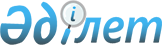 О внесении изменений в постановление Правительства Республики Казахстан от 18 сентября 2003 года N 952
					
			Утративший силу
			
			
		
					Постановление Правительства Республики Казахстан от 14 июня 2004 года N 642. Утратило силу - от 15 марта 2006 года N 169 (P060169)

      Правительство Республики Казахстан постановляет: 

      1. Внести в  постановление  Правительства Республики Казахстан от 18 сентября 2003 года N 952 "О казахстанской части Межгосударственной комиссии по военно-экономическому сотрудничеству государств-участников Содружества Независимых Государств" следующие изменения: 

      ввести в состав казахстанской части Межгосударственной комиссии по военно-экономическому сотрудничеству государств-участников Содружества Независимых Государств, утвержденный указанным постановлением: 

       

Амрина                - первого вице-министра индустрии и торговли 

Госмана Каримовича      Республики Казахстан, сопредседателем Ордабаева             - заместителя председателя Комитета по делам 

Самата Исламовича       Содружества Независимых Государств  

                        Министерства иностранных дел Республики 

                        Казахстан, ответственным секретарем;       вывести из указанного состава: Мамина Аскара Узакпаевича, Литвинова Михаила Константиновича. 

      2. Настоящее постановление вступает в силу со дня подписания.       Премьер-Министр 

      Республики Казахстан 
					© 2012. РГП на ПХВ «Институт законодательства и правовой информации Республики Казахстан» Министерства юстиции Республики Казахстан
				